Temat: Sporządzanie wybranych deserów zestalanych na zimno.Proszę sporządzić owoce w galarecie z bitą śmietaną (samodzielnie lub z pomocą rodziców), według przepisu umieszczonego poniżej. Można również przygotować inny deser zestalany na zimno, który omawialiśmy na poprzedniej lekcji.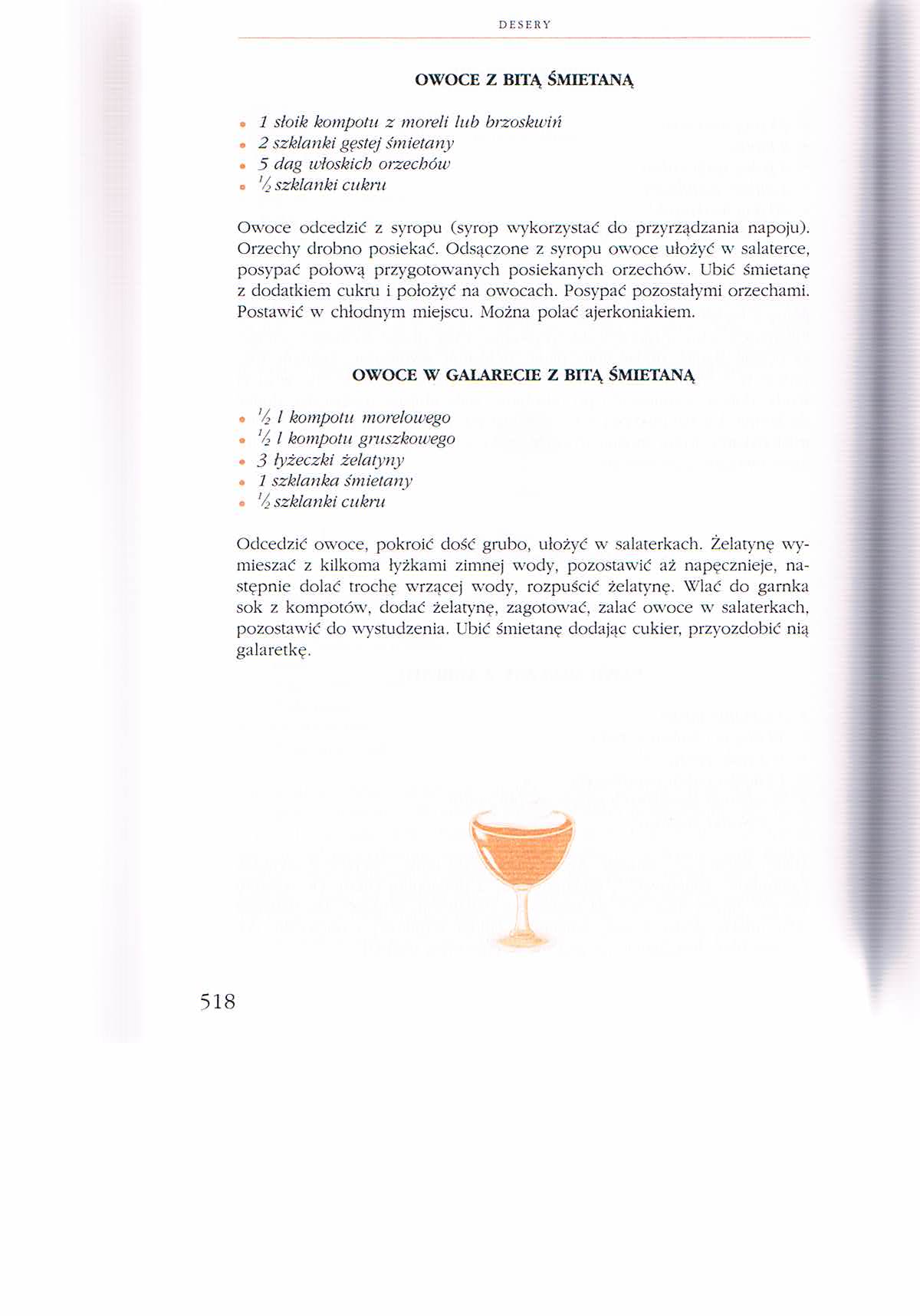 